APÊNDICE VIII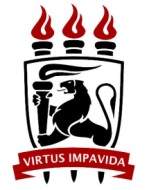 REQUERIMENTO DE SOLICITAÇÃO DE ISENÇÃO DE TAXA DE INSCRIÇÃOAo Coordenador do Programa de Pós-Graduação em Engenharia Civil,Eu, ________________________________________________________________________________________ (nome completo),  Data de Nascimento:____/____/____ RG n° __________________, Órgão Expedidor ___________, CPF n° ______.______.______-____,residente na Rua/Av./Praça _________________________________________________________, Número _____, Complemento __________, na cidade de ____________________, Estado de ______, requer a isenção de pagamento da taxa de inscrição para a seleção para ingresso no curso de  _________________ , no Programa de Pós-Graduação em Engenharia Civil, no ______semestre de 20___, pelas razões a seguir expostas:RAZÕES DO REQUERIMENTONestes termos, pede deferimento,Recife, ______ de __________de 20_____.___________________________________________(Assinatura do candidato/Responsável Legal)UNIVERSIDADE FEDERAL DE PERNAMBUCO - UFPECENTRO DE TECNOLOGIA E GEOCIÊNCIASPROGRAMA DE PÓS–GRADUAÇÃO EM ENGENHARIA CIVILTelefone: (81) 2126-8977  Fax: (81) 2126-8219    www.poscivil.ufpe.br